Outstanding Non-Certificated Award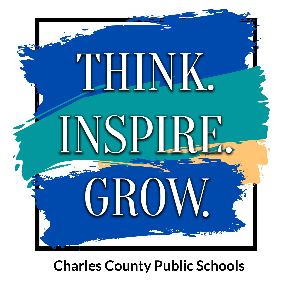 Cover PageAll nominations are due by 2:00 p.m. on February 17, 2023, by email to rdibenedetto@ccboe.comName of Nominee:  Nomination Category:  Work Location:  Checklist of required nomination materials:		Completed Cover Page	Career list which includes dates, location, and positions held 	Description of contributions in each of the nomination criteria areas	Brief statements of support, which include:	Minimum of five (5) or a maximum of eight (8) for building service, food service,	instructional support and secretarialMinimum of five (5) or a maximum of eight (8) for maintenance, operations, information technology, and central office support staff (including Annex I and II)	Maximum of fifteen (15) pagesContact Person:Name of each committee member:Note:  All documents are due to rdibenedetto@ccboe.com by2:00 p.m. on February 17, 2023.Thank you for your nomination for the Outstanding Non-Certificated Staff Award.  The selected honoree will be notified by the Office of Human Resources and will be recognized at the Board Meeting on June 13, 2023.Name:  Phone:  Position:  E-mail:  